Your recent request for information is replicated below, together with our response.1) number of complaints received regarding parking on pavements in Dumfries and Galloway over last 12 months and2) number of persons reported for parking on pavements in Dumfries and Galloway over past 12 months.Having considered your request in terms of the Act, I regret to inform you that I am unable to provide you with the information you have requested, as it would prove too costly to do so within the context of the fee regulations.  As you may be aware the current cost threshold is £600 and I estimate that it would cost well in excess of this amount to process your request. As such, and in terms of Section 16(4) of the Freedom of Information (Scotland) Act 2002 where Section 12(1) of the Act (Excessive Cost of Compliance) has been applied, this represents a refusal notice for the information sought.By way of explanation, incidents such as these would be recorded as ‘road traffic matter’ – there is no code specific to this type of behaviour.  Similarly, any associated crimes recorded would be recorded as ‘parking’ offences in accordance with the Scottish Government Justice Department crime classification codes. Therefore, all potentially relevant incidents and crimes in Dumfries and Galloway would have to be read for relevance. To illustrate, published figures show that for the 2022/23 financial year, there were 4,025 road traffic matter incidents in Dumfries and Galloway as such to review each of these reports would far exceed the cost limit set out in the Fees Regulations.You can access our published crime statistics on our website: management-information-division-area-report-quarter-4-2022-23.If you require any further assistance please contact us quoting the reference above.You can request a review of this response within the next 40 working days by email or by letter (Information Management - FOI, Police Scotland, Clyde Gateway, 2 French Street, Dalmarnock, G40 4EH).  Requests must include the reason for your dissatisfaction.If you remain dissatisfied following our review response, you can appeal to the Office of the Scottish Information Commissioner (OSIC) within 6 months - online, by email or by letter (OSIC, Kinburn Castle, Doubledykes Road, St Andrews, KY16 9DS).Following an OSIC appeal, you can appeal to the Court of Session on a point of law only. This response will be added to our Disclosure Log in seven days' time.Every effort has been taken to ensure our response is as accessible as possible. If you require this response to be provided in an alternative format, please let us know.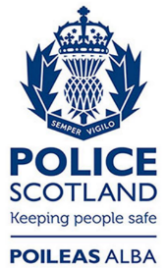 Freedom of Information ResponseOur reference:  FOI 23-2396Responded to:  06 October 2023